ДОДАТОК  2до тендерної документації Інформація про необхідні технічні, якісні та кількісні характеристики предмета закупівлі — технічні вимоги до предмета закупівліТЕХНІЧНА СПЕЦИФІКАЦІЯЛОТ-2«Вироби для облаштування дитячих майданчиків»до предмету закупівлі «Вироби для облаштування дитячих спортивно-ігрових майданчиків»(ДК 021:2015: 37530000-2 Вироби для парків розваг, настільних або кімнатних ігор)В місцях, де технічна специфікація містить посилання на стандартні характеристики, технічні регламенти та умови, вимоги, умовні позначення та термінологію, пов’язані з товарами, роботами чи послугами, що закуповуються, передбачені існуючими міжнародними, європейськими стандартами, іншими спільними технічними європейськими нормами, іншими технічними еталонними системами, визнаними європейськими органами зі стандартизації, або національними стандартами, нормами та правилами, чи конкретну торгівельну марку чи фірму, патент, конструкцію або тип предмета закупівлі, джерело його походження або виробника слід доповнити та читати і сприймати з виразом «або еквівалент».Опис обладнання для дитячого майданчика*В тих випадках, коли у найменуванні робіт та витрат містяться посилання на конкретні торгівельні марки, конструкцію, тип механізму або матеріалів, джерело його походження або виробника – слід читати як «або еквівалент».Доставка та встановлення:1. Доставку обладнання на місце та встановлення за вказаною адресою цього обладнання учасник – переможець здійснює власними силами, одноразово. Ціна пропозиції учасника повинна включати вартість даних послуг.2. Товар повинен відповідати нормативно - правовим вимогам, що гарантують його якість та безпечність.Загальні вимоги:1. Товар повинен бути новим (таким, що не був у використанні, не виставлявся на виставках тощо), якісним та поставлятися в упаковці, на якій зазначаються: назва товару, логотип фірми-виробника, країна виробництва.2. Якість товару повинна відповідати умовам державних стандартів, що є чинними на території України для відповідної категорії товару.3. Всі основні компоненти товару повинні бути оригінальними, заміна компонентів на неоригінальні не допускається.4. Гарантія виробника на елементи вуличних дитячих ігрових майданчиків повинна бути не менше 12 місяців (на підтвердження даної вимоги учасник в складі пропозиції надає гарантійний лист довільної форми).5. Учасник несе відповідальність за повноту та достовірність відображення в своїй пропозиції технічної конфігурації та комплектності запропонованого товару.6. Товар, пошкоджений під час поставки та/або виробництва, підлягає заміні за рахунок Учасника (на підтвердження даної вимоги учасник в складі пропозиції надає гарантійний лист довільної форми).7. Для встановлення відповідності запропонованих елементів вуличних дитячих ігрових майданчиків вимогам Замовника у технічній частині потрібно зазначити Виробника, модель та характеристики запропонованих товарів. У разі відсутності зазначених вимог пропозиція вважається такою, що не відповідає вимогам та відхиляється.8. Якщо Учасник є виробником він у складі пропозиції повинен надати лист із зазначенням закупівлі та можливості поставки товарів, що відповідають технічним вимогам та у терміни, встановлені в оголошенні. У разі, якщо Учасник не є виробником він у складі пропозиції повинен надати лист від виробника із зазначенням ідентифікатору закупівлі та можливості поставки товарів, що відповідають технічним вимогам та у терміни, встановлені в оголошенні.9. У разі, якщо учасник не є виробником він повинен надати документ, що підтверджує представництво інтересів виробника (копію Договору або Сертифікату дилера, дистриб’ютора).10. Для підтвердження якості та безпечності товарів у складі пропозиції Учасник повинен надати копію висновку санітарно-епідеміологічної експертизи, сертифікату відповідності на запропоновані товари (Сертифікат на систему управління якістю).11. Виробник зазначений у технічній частині та у висновку санітарно-епідеміологічної експертизи, сертифікаті відповідності мають співпадати.12. Транспортні послуги до місця поставки та інші витрати (пакування, навантаження, страхування) повинні здійснюватися за рахунок Учасника (тобто повинні бути вже враховані в ціні товару, зазначеній у пропозиції) (на підтвердження даної вимоги учасник в складі пропозиції надає гарантійний лист довільної форми).13. Якщо товар виявиться неякісним або таким, що не відповідає умовам закупівлі, Учасник зобов’язаний замінити цей товар протягом 14 днів з моменту постачання товару. Всі витрати, пов’язані із заміною товару (транспортні витрати, тощо) несе Учасник.14. Всі основні компоненти товару повинні бути оригінальними.Учасник надає інформацію про відповідність запропонованого до поставки товару технічним та якісним вимогам Замовника, шляхом надання під час проведення процедури (завантажені в електронну систему на момент проведення аукціону) закупівлі, сканованих копій наступних документів, завірених печаткою учасника.Порівняльну таблицю відповідності запропонованого товару технічним вимогам Замовника, які вказані в Додатку 2 (обов’язково зазначається виробник, модель, кольорове фото (проспект) товару та артикул для можливості перевірки запропонованого обладнання технічним вимогам Замовника). У разі відсутності зазначених вимог, Замовник залишає право відхилити пропозицію Учасника.№ п/пНазва виробу, зображенняод.вимірукіль-кістьОпис, зовнішні розміри1Дитячий майданчик SportBaby-10 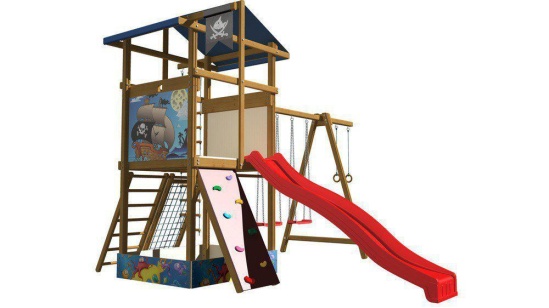 шт1висота: 3150мм ширина: 4000мм довжина: 4500ммМатеріал: сосна оброблена антисептикомДопустимі навантаження на куточок: 80 кгВид кріплення: не вимагає кріпленняДовжина гірки: 3000ммКомплектація Дитячого майданчику SportBaby-10:Вежа з пісочницею.Дитяча гірка довжина - 3 метри (червона, синя, зелена, жовта).Скелелазка.Гладіаторська сітка.Сходи.Гойдалки 2 шт. (червоні, зелені) або дерев'яні.Кільця.Мотузкові сходи.Болтові з’єднання мають бути захищені пластиковими заглушками та ковпачками. Конструкція має бути пофарбована фарбою для зовнішніх робіт (безпечна для використання дітьми). Металеві елементи повинні бути пофарбовані порошковою фарбою.Виріб встановлюється на відкритому повітрі шляхом бетонування закладних конструкції.